Robotics Lab Project:_____________________________________		        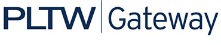 Team Name: ___________________________________________Mechanical: ________________________________________Electrical: __________________________________________Computer: _________________________________________Mechanical Engineer:Draw an isometric sketch or two-view orthographic sketch of the model. Label all electrical devices.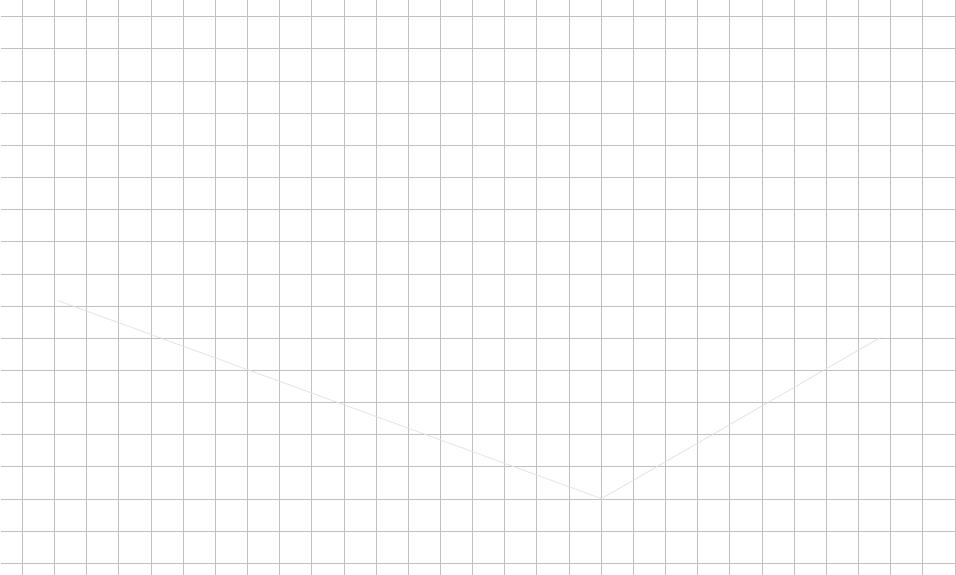 Notes (mechanisms, modifications, special notes) __________________________________________________________________________________________________________________________________________________________________________________________________________________________________________________________________________________________________________________________________________________________________________________________________________________________________________________________________________________________________________________________________________________________________________________________________________________________________________________________________________________________________________________________________________________________________________________________________Electrical Engineer: Label the connections between the controller and electrical device(s) in the diagram below. 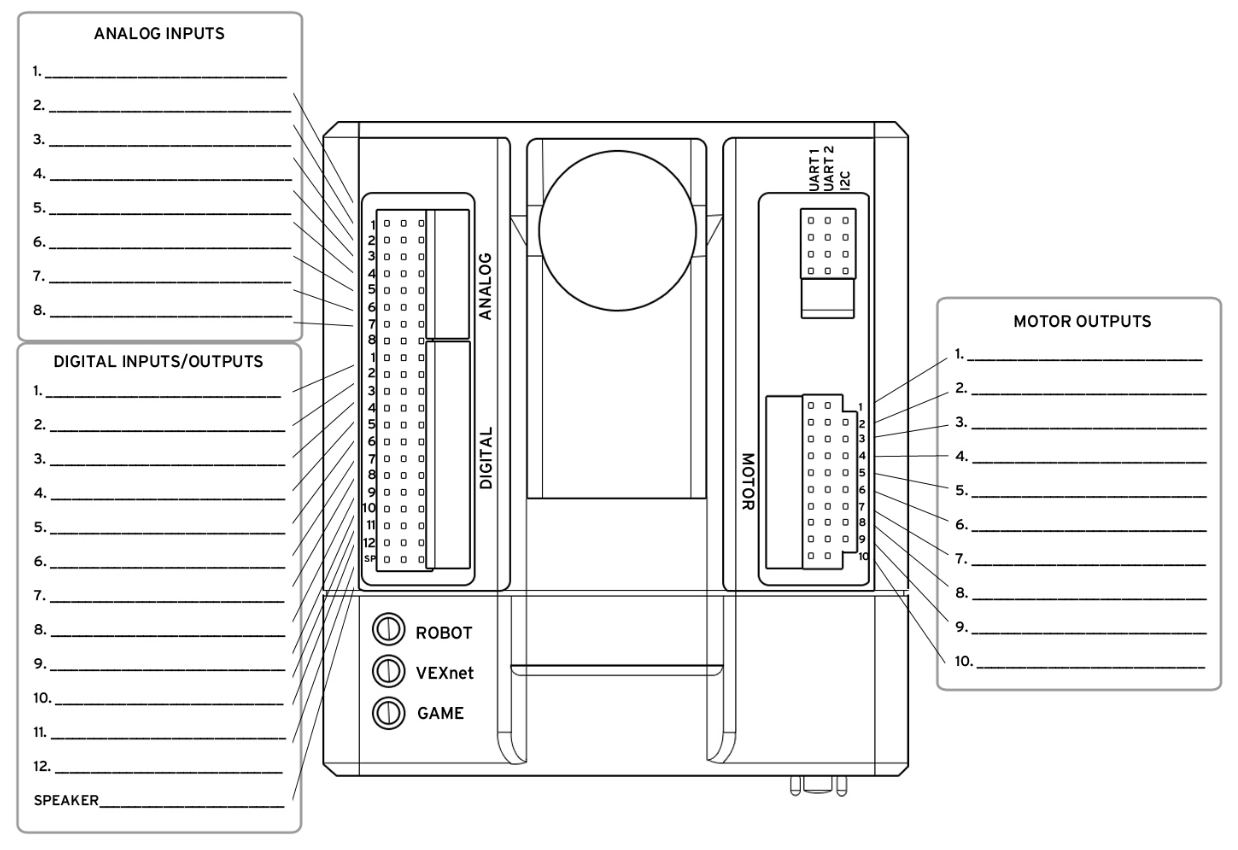 Notes (motors/sensors, modifications, special notes) ____________________________________________________________________________________________________________________________________________________________________________________________________________________________________________________________________________________________________________________________________________________________________________________________________________________________________________________________________________________________________________________________________________________________________________________________________________________________________________________________________________________________________________________________________________________________________________________________________________________________________________________________________________________________________________________________________________________________Computer Programmer: Use the PLTW template to develop the ROBOTC program. Copy and paste your pseudocode and computer code below.